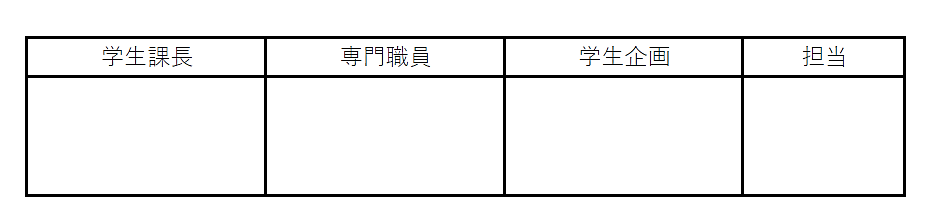 体育施設使用願　　　　　　　　　　　　　　　　　　　　　　　　　　　　　令和　　年　　月　　日　　連 携 担 当 副 学 長   殿　　　　　　　　　　　　　　　　　　　　　　　団体名　　　　　　　　　　　　　　　　　　　　　　　　　　　　　　　　　　　　　　　　　　　　責任者　学籍番号　　　　　　　　　　　　　　　　　　　　　　　　　　　　　　　　　　　　　　　　　　　氏　　名　　　　　　　　　　　　　　　　　　　　　　　　　　　　　　　　　　　　　　　　　　　連絡先　　　　　　　　　　　　　　下記のとおり施設を使用したいので、許可下さるようお願いします。記１．使用施設名２．使用目的３．使用人数　　　男　　　名、　女　　　名、　計　　　名※使用者名簿(学籍番号、氏名を記載)一覧を添付すること４．使用期間　（１）令和　　年　　月　　日(　　)　　時　　分　～　　時　　分　　　　（使用期間が２日以上の場合は、（２）にも記入のうえ、日程表を添付すること）　　　　　　　　　　　　（２）令和　　年　　月　　日(　　)～令和　　年　　月　　日(　　)※施設使用願は使用開始日の７日前までに学生課学生企画係番窓口に提出すること。---------------------------------------------------------------------------------------------　　　　　　　　　　　　　　　　　　　　　　　　　　　　　令和　　年　　月　　日体　育　施　設　使　用　許　可　証宮城教育大学　学生課　　　　　　　　　　　　　　　　殿令和　　年　　月　　日付け願い出のあった使用について、下記のとおり許可する。１．使用施設名２．使用目的３．使用人数　　　男　　　名、　女　　　名、　計　　　名４．使用期間　　　令和　　年　　月　　日(　　)　　時　　分　～　　時　　分※下記のことを厳守すること。１．使用後は、清掃・整備を行い、消灯すること。２．使用許可時間を厳守すること。財産使用願有 ・ 無施設利用確認